Образцы выписок из приказа об утверждении перечня тем ВКР, назначении руководителей ВКР, консультантов ВКР (для одного обучающегося; для нескольких обучающихся)Образец выписки из приказа об утверждении перечня тем ВКР, назначении руководителей ВКР, консультантов ВКР для одного обучающегося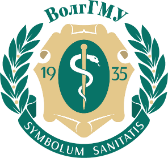 МИНИСТЕРСТВО ЗДРАВООХРАНЕНИЯ РОССИЙСКОЙ ФЕДЕРАЦИИФЕДЕРАЛЬНОЕ ГОСУДАРСТВЕННОЕ БЮДЖЕТНОЕ ОБРАЗОВАТЕЛЬНОЕ УЧРЕЖДЕНИЕ ВЫСШЕГО ОБРАЗОВАНИЯВОЛГОГРАДСКИЙ ГОСУДАРСТВЕННЫЙ МЕДИЦИНСКИЙ УНИВЕРСИТЕТВыписка из приказа от «___»____________20__ г. № _____ВолгоградОб утверждении перечня тем выпускных квалификационных работ и назначении научных руководителей, научных консультантов обучающихся выпускного курса по образовательной программе 00.00.00 Название, направленность (профиль) Названиев 20__-20__ учебном годуВ целях проведения государственной итоговой аттестации в форме защиты выпускной квалификационной работы у выпускников специальности/направления подготовки 00.00.00 Название, направленность (профиль) Название, форма обучения очная/заочная/очно-заочная в 20__-20__ учебном годуприказываю:1. Утвердить Фамилия Имя Отчество (в дат. падеже), обучающему(ей)ся по образовательной программе 00.00.00 Название, направленность (профиль) Название, тему выпускной квалификационной работы «_____________________» и назначить в качестве руководителя ВКР должность (с указанием структурного подразделения), ученая степень (при наличии), ученое звание (при наличии) Фамилия Имя Отчество, консультанта ВКР (при необходимости) должность (с указанием структурного подразделения), ученая степень (при наличии), ученое звание (при наличии) Фамилия Имя Отчество.Верно:руководительобразовательной программы                        Подпись                  И.О.ФамилияДД.ММ.ГГГГОбразец выписки из приказа об утверждении перечня тем ВКР, назначении руководителей ВКР, консультантов ВКР для нескольких обучающихсяМИНИСТЕРСТВО ЗДРАВООХРАНЕНИЯ РОССИЙСКОЙ ФЕДЕРАЦИИФЕДЕРАЛЬНОЕ ГОСУДАРСТВЕННОЕ БЮДЖЕТНОЕ ОБРАЗОВАТЕЛЬНОЕ УЧРЕЖДЕНИЕ ВЫСШЕГО ОБРАЗОВАНИЯВОЛГОГРАДСКИЙ ГОСУДАРСТВЕННЫЙ МЕДИЦИНСКИЙ УНИВЕРСИТЕТВыписка из приказа от «___»____________20__ г. № _____ВолгоградОб утверждении перечня тем выпускных квалификационных работ и назначении руководителей ВКР, консультантов ВКР (при необходимости) обучающихся выпускного курса по образовательной программе 00.00.00 Название, направленность (профиль) Название в 20__-20__ учебном годуВ целях проведения государственной итоговой аттестации в форме защиты выпускной квалификационной работы у выпускников специальности/направления подготовки 00.00.00 Название, направленность (профиль) Название, форма обучения очная/заочная/очно-заочная в 20__-20__ учебном годуприказываю:1. Утвердить темы выпускных квалификационных работ, назначить руководителями ВКР, консультантами ВКР (при необходимости) для обучающихся ___ курса по образовательной программе 00.00.00 Название, направленность (профиль) Название в соответствии с приложением к настоящему приказу.Верно:руководительобразовательной программы                        Подпись                  И.О.ФамилияДД.ММ.ГГГГПРИЛОЖЕНИЕк приказу ФГБОУ ВО ВолгГМУ Минздрава Россииот  «      » ______     20___ г. №                         Перечень тем выпускных квалификационных работ и руководителей ВКР, консультантов ВКР обучающихся ___ курса по образовательной программе 00.00.00 Название, направленность (профиль) Названиев 20__-20__ учебном году№п/пФ.И.О. обучающегосяТема выпускной квалификационной работы Ф.И.О. руководителя ВКР, должность,регалии Ф.И.О. научного консультанта, должность,регалии (при необходимости)№ группы№ группы№ группы№ группы№ группы1.Фамилия Имя Отчество«_______________»Фамилия Имя Отчество,должность с указанием структурного подразделения, ученая степень (при наличии), ученое звание (при наличии)Фамилия Имя Отчество, должность с указанием структурного подразделения,ученая степень (при наличии), ученое звание (при наличии)2.3.4.…№ группы№ группы№ группы№ группы№ группы1.2.3.…